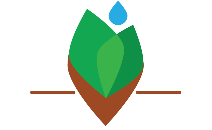 AGRONOMSKA ŠKOLA ZAGREB, GJURE PREJCA 2, Zagreb 10040KLASA: 007-04/24-01/06URBROJ: 251-104-01-24-1Zagreb, 16. travnja 2024. godineČlanovima Školskog odbora- svimaPredmet: Poziv na 36. sjednicu Školskog odbora- dostavlja seSjednica Školskog odbora održati će se  18. travnja 2024. godine u 17,30 sati u  prostorijama Agronomske škole Zagreb sa sljedećimSadržajem rada:Verifikacija sadržajaPodnošenje Zaključaka Nastavničkog vijeća, Zbora radnika i Vijeća roditeljaPredstavljanje programa rada za mandatno razdoblje kandidata s Liste kandidata za ravnatelja Agronomske škole Zagreb.Provođenje glasovanja radi zauzimanja stajališta Školskog odbora o kandidatu za ravnatelja ŠkoleRazličitoMolimo Vas da se odazovete pozivu.Predsjednica Školskog odbora:Željka Tolić, dipl. ing.